Applying for: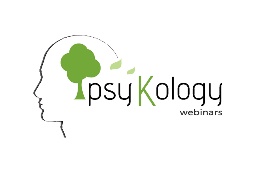 Online ProgramResidential WorkshopSeminarConference Online WebinarApplying for:Online ProgramResidential WorkshopSeminarConference Online WebinarApplying for:Online ProgramResidential WorkshopSeminarConference Online WebinarInstitute of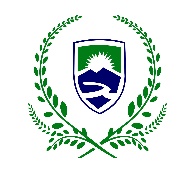 Holistic Mental Healthwww.ihmh.in - www.psykology.in - www.imh.inInstitute ofHolistic Mental Healthwww.ihmh.in - www.psykology.in - www.imh.inInstitute ofHolistic Mental Healthwww.ihmh.in - www.psykology.in - www.imh.inInstitute ofHolistic Mental Healthwww.ihmh.in - www.psykology.in - www.imh.inInstitute ofHolistic Mental Healthwww.ihmh.in - www.psykology.in - www.imh.inInstitute ofHolistic Mental Healthwww.ihmh.in - www.psykology.in - www.imh.inInstitute ofHolistic Mental Healthwww.ihmh.in - www.psykology.in - www.imh.in Course No & Name: Course No & Name: Course No & Name: Course No & Name: Course No & Name: Course No & Name: Course No & Name: Course No & Name: Course No & Name: Course No & Name:Enclosures required with filled & signed application form1.  Academic Certificates - Photocopy2.  A Photograph 3.  A Profile / CV / Bio- Data4.  Other Supporting Credentials (if any)5.  Proof of Identity – (any govt ID card)6. Statement of Purpose – (– (This section forms a crucial part of your application which will be considered by those who select students for admission.  You should demonstrate clearly why you are applying for this course, the nature of your interest in it, and what benefits you expect to gain))Enclosures required with filled & signed application form1.  Academic Certificates - Photocopy2.  A Photograph 3.  A Profile / CV / Bio- Data4.  Other Supporting Credentials (if any)5.  Proof of Identity – (any govt ID card)6. Statement of Purpose – (– (This section forms a crucial part of your application which will be considered by those who select students for admission.  You should demonstrate clearly why you are applying for this course, the nature of your interest in it, and what benefits you expect to gain))Enclosures required with filled & signed application form1.  Academic Certificates - Photocopy2.  A Photograph 3.  A Profile / CV / Bio- Data4.  Other Supporting Credentials (if any)5.  Proof of Identity – (any govt ID card)6. Statement of Purpose – (– (This section forms a crucial part of your application which will be considered by those who select students for admission.  You should demonstrate clearly why you are applying for this course, the nature of your interest in it, and what benefits you expect to gain))Enclosures required with filled & signed application form1.  Academic Certificates - Photocopy2.  A Photograph 3.  A Profile / CV / Bio- Data4.  Other Supporting Credentials (if any)5.  Proof of Identity – (any govt ID card)6. Statement of Purpose – (– (This section forms a crucial part of your application which will be considered by those who select students for admission.  You should demonstrate clearly why you are applying for this course, the nature of your interest in it, and what benefits you expect to gain))Optional Selected(For PG Diploma Only – Write Selected Module Numbers)Optional Selected(For PG Diploma Only – Write Selected Module Numbers)Optional Selected(For PG Diploma Only – Write Selected Module Numbers)Optional Selected(For PG Diploma Only – Write Selected Module Numbers)DATE OF BIRTH: (DDMMYYYY)DATE OF BIRTH: (DDMMYYYY)Enclosures required with filled & signed application form1.  Academic Certificates - Photocopy2.  A Photograph 3.  A Profile / CV / Bio- Data4.  Other Supporting Credentials (if any)5.  Proof of Identity – (any govt ID card)6. Statement of Purpose – (– (This section forms a crucial part of your application which will be considered by those who select students for admission.  You should demonstrate clearly why you are applying for this course, the nature of your interest in it, and what benefits you expect to gain))Enclosures required with filled & signed application form1.  Academic Certificates - Photocopy2.  A Photograph 3.  A Profile / CV / Bio- Data4.  Other Supporting Credentials (if any)5.  Proof of Identity – (any govt ID card)6. Statement of Purpose – (– (This section forms a crucial part of your application which will be considered by those who select students for admission.  You should demonstrate clearly why you are applying for this course, the nature of your interest in it, and what benefits you expect to gain))Enclosures required with filled & signed application form1.  Academic Certificates - Photocopy2.  A Photograph 3.  A Profile / CV / Bio- Data4.  Other Supporting Credentials (if any)5.  Proof of Identity – (any govt ID card)6. Statement of Purpose – (– (This section forms a crucial part of your application which will be considered by those who select students for admission.  You should demonstrate clearly why you are applying for this course, the nature of your interest in it, and what benefits you expect to gain))Enclosures required with filled & signed application form1.  Academic Certificates - Photocopy2.  A Photograph 3.  A Profile / CV / Bio- Data4.  Other Supporting Credentials (if any)5.  Proof of Identity – (any govt ID card)6. Statement of Purpose – (– (This section forms a crucial part of your application which will be considered by those who select students for admission.  You should demonstrate clearly why you are applying for this course, the nature of your interest in it, and what benefits you expect to gain))Optional Selected(For PG Diploma Only – Write Selected Module Numbers)Optional Selected(For PG Diploma Only – Write Selected Module Numbers)Optional Selected(For PG Diploma Only – Write Selected Module Numbers)Optional Selected(For PG Diploma Only – Write Selected Module Numbers)FATHER NAME:FATHER NAME:Enclosures required with filled & signed application form1.  Academic Certificates - Photocopy2.  A Photograph 3.  A Profile / CV / Bio- Data4.  Other Supporting Credentials (if any)5.  Proof of Identity – (any govt ID card)6. Statement of Purpose – (– (This section forms a crucial part of your application which will be considered by those who select students for admission.  You should demonstrate clearly why you are applying for this course, the nature of your interest in it, and what benefits you expect to gain))Enclosures required with filled & signed application form1.  Academic Certificates - Photocopy2.  A Photograph 3.  A Profile / CV / Bio- Data4.  Other Supporting Credentials (if any)5.  Proof of Identity – (any govt ID card)6. Statement of Purpose – (– (This section forms a crucial part of your application which will be considered by those who select students for admission.  You should demonstrate clearly why you are applying for this course, the nature of your interest in it, and what benefits you expect to gain))Enclosures required with filled & signed application form1.  Academic Certificates - Photocopy2.  A Photograph 3.  A Profile / CV / Bio- Data4.  Other Supporting Credentials (if any)5.  Proof of Identity – (any govt ID card)6. Statement of Purpose – (– (This section forms a crucial part of your application which will be considered by those who select students for admission.  You should demonstrate clearly why you are applying for this course, the nature of your interest in it, and what benefits you expect to gain))Enclosures required with filled & signed application form1.  Academic Certificates - Photocopy2.  A Photograph 3.  A Profile / CV / Bio- Data4.  Other Supporting Credentials (if any)5.  Proof of Identity – (any govt ID card)6. Statement of Purpose – (– (This section forms a crucial part of your application which will be considered by those who select students for admission.  You should demonstrate clearly why you are applying for this course, the nature of your interest in it, and what benefits you expect to gain))Optional Selected(For PG Diploma Only – Write Selected Module Numbers)Optional Selected(For PG Diploma Only – Write Selected Module Numbers)Optional Selected(For PG Diploma Only – Write Selected Module Numbers)Optional Selected(For PG Diploma Only – Write Selected Module Numbers)GENDER:GENDER:Enclosures required with filled & signed application form1.  Academic Certificates - Photocopy2.  A Photograph 3.  A Profile / CV / Bio- Data4.  Other Supporting Credentials (if any)5.  Proof of Identity – (any govt ID card)6. Statement of Purpose – (– (This section forms a crucial part of your application which will be considered by those who select students for admission.  You should demonstrate clearly why you are applying for this course, the nature of your interest in it, and what benefits you expect to gain))Enclosures required with filled & signed application form1.  Academic Certificates - Photocopy2.  A Photograph 3.  A Profile / CV / Bio- Data4.  Other Supporting Credentials (if any)5.  Proof of Identity – (any govt ID card)6. Statement of Purpose – (– (This section forms a crucial part of your application which will be considered by those who select students for admission.  You should demonstrate clearly why you are applying for this course, the nature of your interest in it, and what benefits you expect to gain))Enclosures required with filled & signed application form1.  Academic Certificates - Photocopy2.  A Photograph 3.  A Profile / CV / Bio- Data4.  Other Supporting Credentials (if any)5.  Proof of Identity – (any govt ID card)6. Statement of Purpose – (– (This section forms a crucial part of your application which will be considered by those who select students for admission.  You should demonstrate clearly why you are applying for this course, the nature of your interest in it, and what benefits you expect to gain))Enclosures required with filled & signed application form1.  Academic Certificates - Photocopy2.  A Photograph 3.  A Profile / CV / Bio- Data4.  Other Supporting Credentials (if any)5.  Proof of Identity – (any govt ID card)6. Statement of Purpose – (– (This section forms a crucial part of your application which will be considered by those who select students for admission.  You should demonstrate clearly why you are applying for this course, the nature of your interest in it, and what benefits you expect to gain))Optional Selected(For PG Diploma Only – Write Selected Module Numbers)Optional Selected(For PG Diploma Only – Write Selected Module Numbers)Optional Selected(For PG Diploma Only – Write Selected Module Numbers)Optional Selected(For PG Diploma Only – Write Selected Module Numbers)For office use only –Course Start Dt:Registration No:Student Advisor:Guide Allotted:Program Duration:For office use only –Course Start Dt:Registration No:Student Advisor:Guide Allotted:Program Duration:Name:(as in your school certificate)Contact Address: (for learner registration)Contact Address: (for learner registration)Contact Address: (for learner registration)Contact Address: (for learner registration)Contact Address: (for learner registration)Contact Address: (for learner registration)Email ID’s (write in capital letters) & Phone No’sEmail ID’s (write in capital letters) & Phone No’sEmail ID’s (write in capital letters) & Phone No’sEmail ID’s (write in capital letters) & Phone No’sEmail 1:  Email 2:Email 1:  Email 2:Email 1:  Email 2:Email 1:  Email 2:District:                                      State:District:                                      State:District:                                      State:District:                                      State:District:                                      State:District:                                      State:Mobile / Phone:Mobile / Phone:Mobile / Phone:Mobile / Phone:Country:                              Postcode:Country:                              Postcode:Country:                              Postcode:Country:                              Postcode:Country:                              Postcode:Country:                              Postcode:Whats App / Telegram:Whats App / Telegram:Whats App / Telegram:Whats App / Telegram:Nationality:    Nationality:    Nationality:    Nationality:    Nationality:    Nationality:    Country of Residence:                         Country of Residence:                         Country of Residence:                         Country of Residence:                         Academic Details - Include the past completed courses and the courses which you are currently pursuingAcademic Details - Include the past completed courses and the courses which you are currently pursuingAcademic Details - Include the past completed courses and the courses which you are currently pursuingAcademic Details - Include the past completed courses and the courses which you are currently pursuingAcademic Details - Include the past completed courses and the courses which you are currently pursuingAcademic Details - Include the past completed courses and the courses which you are currently pursuingAcademic Details - Include the past completed courses and the courses which you are currently pursuingAcademic Details - Include the past completed courses and the courses which you are currently pursuingAcademic Details - Include the past completed courses and the courses which you are currently pursuingAcademic Details - Include the past completed courses and the courses which you are currently pursuingProgram Name - UG/PGProgram Name - UG/PGName of the Institution Name of the Institution Name of the Institution Mode of Study (Regular / Distance)Mode of Study (Regular / Distance)Date of CompletionDate of CompletionGrades ObtainedEnglish Language Requirements for students from other than India:Is English your first or second language at your school or college?             O Yes                       O No(If you have answered No, give details and dates of English Language qualifications, and enclose copies of results, if any – CPE /TOEFL / IELTS / PTE)English Language Requirements for students from other than India:Is English your first or second language at your school or college?             O Yes                       O No(If you have answered No, give details and dates of English Language qualifications, and enclose copies of results, if any – CPE /TOEFL / IELTS / PTE)English Language Requirements for students from other than India:Is English your first or second language at your school or college?             O Yes                       O No(If you have answered No, give details and dates of English Language qualifications, and enclose copies of results, if any – CPE /TOEFL / IELTS / PTE)English Language Requirements for students from other than India:Is English your first or second language at your school or college?             O Yes                       O No(If you have answered No, give details and dates of English Language qualifications, and enclose copies of results, if any – CPE /TOEFL / IELTS / PTE)English Language Requirements for students from other than India:Is English your first or second language at your school or college?             O Yes                       O No(If you have answered No, give details and dates of English Language qualifications, and enclose copies of results, if any – CPE /TOEFL / IELTS / PTE)English Language Requirements for students from other than India:Is English your first or second language at your school or college?             O Yes                       O No(If you have answered No, give details and dates of English Language qualifications, and enclose copies of results, if any – CPE /TOEFL / IELTS / PTE)English Language Requirements for students from other than India:Is English your first or second language at your school or college?             O Yes                       O No(If you have answered No, give details and dates of English Language qualifications, and enclose copies of results, if any – CPE /TOEFL / IELTS / PTE)English Language Requirements for students from other than India:Is English your first or second language at your school or college?             O Yes                       O No(If you have answered No, give details and dates of English Language qualifications, and enclose copies of results, if any – CPE /TOEFL / IELTS / PTE)English Language Requirements for students from other than India:Is English your first or second language at your school or college?             O Yes                       O No(If you have answered No, give details and dates of English Language qualifications, and enclose copies of results, if any – CPE /TOEFL / IELTS / PTE)English Language Requirements for students from other than India:Is English your first or second language at your school or college?             O Yes                       O No(If you have answered No, give details and dates of English Language qualifications, and enclose copies of results, if any – CPE /TOEFL / IELTS / PTE)Reference - Give the names and addresses of two referees who can comment confidently on your academic and professional work as appropriate.                                                        (compulsory for international learners)Reference - Give the names and addresses of two referees who can comment confidently on your academic and professional work as appropriate.                                                        (compulsory for international learners)Reference - Give the names and addresses of two referees who can comment confidently on your academic and professional work as appropriate.                                                        (compulsory for international learners)Reference - Give the names and addresses of two referees who can comment confidently on your academic and professional work as appropriate.                                                        (compulsory for international learners)Reference - Give the names and addresses of two referees who can comment confidently on your academic and professional work as appropriate.                                                        (compulsory for international learners)Reference - Give the names and addresses of two referees who can comment confidently on your academic and professional work as appropriate.                                                        (compulsory for international learners)Reference - Give the names and addresses of two referees who can comment confidently on your academic and professional work as appropriate.                                                        (compulsory for international learners)Reference - Give the names and addresses of two referees who can comment confidently on your academic and professional work as appropriate.                                                        (compulsory for international learners)Reference - Give the names and addresses of two referees who can comment confidently on your academic and professional work as appropriate.                                                        (compulsory for international learners)Reference - Give the names and addresses of two referees who can comment confidently on your academic and professional work as appropriate.                                                        (compulsory for international learners)Reference 1Reference 1Reference 1Reference 1Reference 1Reference 1Reference 2Reference 2Reference 2Reference 2Fee Payment – You shall pay the fees only after your documents are accepted and provisional enrollment is done for the required course.  Fee Payment – You shall pay the fees only after your documents are accepted and provisional enrollment is done for the required course.  Fee Payment – You shall pay the fees only after your documents are accepted and provisional enrollment is done for the required course.  Fee Payment – You shall pay the fees only after your documents are accepted and provisional enrollment is done for the required course.  Fee Payment – You shall pay the fees only after your documents are accepted and provisional enrollment is done for the required course.  Fee Payment – You shall pay the fees only after your documents are accepted and provisional enrollment is done for the required course.  Fee Payment – You shall pay the fees only after your documents are accepted and provisional enrollment is done for the required course.  Fee Payment – You shall pay the fees only after your documents are accepted and provisional enrollment is done for the required course.  Fee Payment – You shall pay the fees only after your documents are accepted and provisional enrollment is done for the required course.  Fee Payment – You shall pay the fees only after your documents are accepted and provisional enrollment is done for the required course.  Experience in the Field of Psychology:(Enclose certificates if Possible)Experience in the Field of Psychology:(Enclose certificates if Possible)Experience in the Field of Psychology:(Enclose certificates if Possible)Experience in the Field of Psychology:(Enclose certificates if Possible)Experience in the Field of Psychology:(Enclose certificates if Possible)Experience in the Field of Psychology:(Enclose certificates if Possible)Experience in the Field of Psychology:(Enclose certificates if Possible)Experience in the Field of Psychology:(Enclose certificates if Possible)Experience in the Field of Psychology:(Enclose certificates if Possible)Experience in the Field of Psychology:(Enclose certificates if Possible)Application Checklist1. Completed & signed application form2. Photocopies of academic qualifications3. Statement of purpose 4. A photo of the applicant 5. A proof of identity6. Other supporting credentials (if available) 7. A Profile / CV / Bio- Data  8. English Language Proficiency (if required) Application Checklist1. Completed & signed application form2. Photocopies of academic qualifications3. Statement of purpose 4. A photo of the applicant 5. A proof of identity6. Other supporting credentials (if available) 7. A Profile / CV / Bio- Data  8. English Language Proficiency (if required) Application Checklist1. Completed & signed application form2. Photocopies of academic qualifications3. Statement of purpose 4. A photo of the applicant 5. A proof of identity6. Other supporting credentials (if available) 7. A Profile / CV / Bio- Data  8. English Language Proficiency (if required) Application Checklist1. Completed & signed application form2. Photocopies of academic qualifications3. Statement of purpose 4. A photo of the applicant 5. A proof of identity6. Other supporting credentials (if available) 7. A Profile / CV / Bio- Data  8. English Language Proficiency (if required) Application Checklist1. Completed & signed application form2. Photocopies of academic qualifications3. Statement of purpose 4. A photo of the applicant 5. A proof of identity6. Other supporting credentials (if available) 7. A Profile / CV / Bio- Data  8. English Language Proficiency (if required) Application Checklist1. Completed & signed application form2. Photocopies of academic qualifications3. Statement of purpose 4. A photo of the applicant 5. A proof of identity6. Other supporting credentials (if available) 7. A Profile / CV / Bio- Data  8. English Language Proficiency (if required) Fee Payment Options:On successful admission, you can pay the fee throughIMPS /NEFT / Net Banking / Mobile Banking AppsGoogle Pay / UPI / App Based Payment MethodsCash Deposit at a Bank Branch near to youFee Payment Options:On successful admission, you can pay the fee throughIMPS /NEFT / Net Banking / Mobile Banking AppsGoogle Pay / UPI / App Based Payment MethodsCash Deposit at a Bank Branch near to youFee Payment Options:On successful admission, you can pay the fee throughIMPS /NEFT / Net Banking / Mobile Banking AppsGoogle Pay / UPI / App Based Payment MethodsCash Deposit at a Bank Branch near to youFee Payment Options:On successful admission, you can pay the fee throughIMPS /NEFT / Net Banking / Mobile Banking AppsGoogle Pay / UPI / App Based Payment MethodsCash Deposit at a Bank Branch near to youDECLARATION: I apply for the course of study indicated overleaf run by Institute of Holistic Mental Health. All details in this form are true and correct. I understand that Institute of Holistic Mental Health is an autonomous Institute, non-accredited by any university – and that its courses are awarded through a private body which does not fall under laws of any country like the United Kingdom or the United States or India. I am satisfied that the eventual qualification is suitable for my needs. I have read and I agree with the conditions stated above. I undertake to pay all fees and charges on admission and to abide by the decisions of Institute of Holistic Mental Health. I agree to my name and details being stored in the cloud for record-keeping purposes in accordance with the Data Protection Acts. I understand all my details will be kept confidential. I agree & understand that the fees once paid will not be refunded or will not be transferred to any other courses. All the legal cases, if any, shall be subject to the exclusive jurisdiction of Tiruppur District India, under Indian Penal Code onlyDECLARATION: I apply for the course of study indicated overleaf run by Institute of Holistic Mental Health. All details in this form are true and correct. I understand that Institute of Holistic Mental Health is an autonomous Institute, non-accredited by any university – and that its courses are awarded through a private body which does not fall under laws of any country like the United Kingdom or the United States or India. I am satisfied that the eventual qualification is suitable for my needs. I have read and I agree with the conditions stated above. I undertake to pay all fees and charges on admission and to abide by the decisions of Institute of Holistic Mental Health. I agree to my name and details being stored in the cloud for record-keeping purposes in accordance with the Data Protection Acts. I understand all my details will be kept confidential. I agree & understand that the fees once paid will not be refunded or will not be transferred to any other courses. All the legal cases, if any, shall be subject to the exclusive jurisdiction of Tiruppur District India, under Indian Penal Code onlyDECLARATION: I apply for the course of study indicated overleaf run by Institute of Holistic Mental Health. All details in this form are true and correct. I understand that Institute of Holistic Mental Health is an autonomous Institute, non-accredited by any university – and that its courses are awarded through a private body which does not fall under laws of any country like the United Kingdom or the United States or India. I am satisfied that the eventual qualification is suitable for my needs. I have read and I agree with the conditions stated above. I undertake to pay all fees and charges on admission and to abide by the decisions of Institute of Holistic Mental Health. I agree to my name and details being stored in the cloud for record-keeping purposes in accordance with the Data Protection Acts. I understand all my details will be kept confidential. I agree & understand that the fees once paid will not be refunded or will not be transferred to any other courses. All the legal cases, if any, shall be subject to the exclusive jurisdiction of Tiruppur District India, under Indian Penal Code onlyDECLARATION: I apply for the course of study indicated overleaf run by Institute of Holistic Mental Health. All details in this form are true and correct. I understand that Institute of Holistic Mental Health is an autonomous Institute, non-accredited by any university – and that its courses are awarded through a private body which does not fall under laws of any country like the United Kingdom or the United States or India. I am satisfied that the eventual qualification is suitable for my needs. I have read and I agree with the conditions stated above. I undertake to pay all fees and charges on admission and to abide by the decisions of Institute of Holistic Mental Health. I agree to my name and details being stored in the cloud for record-keeping purposes in accordance with the Data Protection Acts. I understand all my details will be kept confidential. I agree & understand that the fees once paid will not be refunded or will not be transferred to any other courses. All the legal cases, if any, shall be subject to the exclusive jurisdiction of Tiruppur District India, under Indian Penal Code onlyDECLARATION: I apply for the course of study indicated overleaf run by Institute of Holistic Mental Health. All details in this form are true and correct. I understand that Institute of Holistic Mental Health is an autonomous Institute, non-accredited by any university – and that its courses are awarded through a private body which does not fall under laws of any country like the United Kingdom or the United States or India. I am satisfied that the eventual qualification is suitable for my needs. I have read and I agree with the conditions stated above. I undertake to pay all fees and charges on admission and to abide by the decisions of Institute of Holistic Mental Health. I agree to my name and details being stored in the cloud for record-keeping purposes in accordance with the Data Protection Acts. I understand all my details will be kept confidential. I agree & understand that the fees once paid will not be refunded or will not be transferred to any other courses. All the legal cases, if any, shall be subject to the exclusive jurisdiction of Tiruppur District India, under Indian Penal Code onlyDECLARATION: I apply for the course of study indicated overleaf run by Institute of Holistic Mental Health. All details in this form are true and correct. I understand that Institute of Holistic Mental Health is an autonomous Institute, non-accredited by any university – and that its courses are awarded through a private body which does not fall under laws of any country like the United Kingdom or the United States or India. I am satisfied that the eventual qualification is suitable for my needs. I have read and I agree with the conditions stated above. I undertake to pay all fees and charges on admission and to abide by the decisions of Institute of Holistic Mental Health. I agree to my name and details being stored in the cloud for record-keeping purposes in accordance with the Data Protection Acts. I understand all my details will be kept confidential. I agree & understand that the fees once paid will not be refunded or will not be transferred to any other courses. All the legal cases, if any, shall be subject to the exclusive jurisdiction of Tiruppur District India, under Indian Penal Code onlyDECLARATION: I apply for the course of study indicated overleaf run by Institute of Holistic Mental Health. All details in this form are true and correct. I understand that Institute of Holistic Mental Health is an autonomous Institute, non-accredited by any university – and that its courses are awarded through a private body which does not fall under laws of any country like the United Kingdom or the United States or India. I am satisfied that the eventual qualification is suitable for my needs. I have read and I agree with the conditions stated above. I undertake to pay all fees and charges on admission and to abide by the decisions of Institute of Holistic Mental Health. I agree to my name and details being stored in the cloud for record-keeping purposes in accordance with the Data Protection Acts. I understand all my details will be kept confidential. I agree & understand that the fees once paid will not be refunded or will not be transferred to any other courses. All the legal cases, if any, shall be subject to the exclusive jurisdiction of Tiruppur District India, under Indian Penal Code onlyDECLARATION: I apply for the course of study indicated overleaf run by Institute of Holistic Mental Health. All details in this form are true and correct. I understand that Institute of Holistic Mental Health is an autonomous Institute, non-accredited by any university – and that its courses are awarded through a private body which does not fall under laws of any country like the United Kingdom or the United States or India. I am satisfied that the eventual qualification is suitable for my needs. I have read and I agree with the conditions stated above. I undertake to pay all fees and charges on admission and to abide by the decisions of Institute of Holistic Mental Health. I agree to my name and details being stored in the cloud for record-keeping purposes in accordance with the Data Protection Acts. I understand all my details will be kept confidential. I agree & understand that the fees once paid will not be refunded or will not be transferred to any other courses. All the legal cases, if any, shall be subject to the exclusive jurisdiction of Tiruppur District India, under Indian Penal Code onlyDECLARATION: I apply for the course of study indicated overleaf run by Institute of Holistic Mental Health. All details in this form are true and correct. I understand that Institute of Holistic Mental Health is an autonomous Institute, non-accredited by any university – and that its courses are awarded through a private body which does not fall under laws of any country like the United Kingdom or the United States or India. I am satisfied that the eventual qualification is suitable for my needs. I have read and I agree with the conditions stated above. I undertake to pay all fees and charges on admission and to abide by the decisions of Institute of Holistic Mental Health. I agree to my name and details being stored in the cloud for record-keeping purposes in accordance with the Data Protection Acts. I understand all my details will be kept confidential. I agree & understand that the fees once paid will not be refunded or will not be transferred to any other courses. All the legal cases, if any, shall be subject to the exclusive jurisdiction of Tiruppur District India, under Indian Penal Code onlyDECLARATION: I apply for the course of study indicated overleaf run by Institute of Holistic Mental Health. All details in this form are true and correct. I understand that Institute of Holistic Mental Health is an autonomous Institute, non-accredited by any university – and that its courses are awarded through a private body which does not fall under laws of any country like the United Kingdom or the United States or India. I am satisfied that the eventual qualification is suitable for my needs. I have read and I agree with the conditions stated above. I undertake to pay all fees and charges on admission and to abide by the decisions of Institute of Holistic Mental Health. I agree to my name and details being stored in the cloud for record-keeping purposes in accordance with the Data Protection Acts. I understand all my details will be kept confidential. I agree & understand that the fees once paid will not be refunded or will not be transferred to any other courses. All the legal cases, if any, shall be subject to the exclusive jurisdiction of Tiruppur District India, under Indian Penal Code only“Send your application pack online to your concerned student advisor.  Your student advisor will be able to assist you in completing the application process. Your student advisor will be available in the email you received from the institute help desk. If not, contact info@imh.in or call 091 979 00 88 00 2”“Send your application pack online to your concerned student advisor.  Your student advisor will be able to assist you in completing the application process. Your student advisor will be available in the email you received from the institute help desk. If not, contact info@imh.in or call 091 979 00 88 00 2”“Send your application pack online to your concerned student advisor.  Your student advisor will be able to assist you in completing the application process. Your student advisor will be available in the email you received from the institute help desk. If not, contact info@imh.in or call 091 979 00 88 00 2”“Send your application pack online to your concerned student advisor.  Your student advisor will be able to assist you in completing the application process. Your student advisor will be available in the email you received from the institute help desk. If not, contact info@imh.in or call 091 979 00 88 00 2”“Send your application pack online to your concerned student advisor.  Your student advisor will be able to assist you in completing the application process. Your student advisor will be available in the email you received from the institute help desk. If not, contact info@imh.in or call 091 979 00 88 00 2”“Send your application pack online to your concerned student advisor.  Your student advisor will be able to assist you in completing the application process. Your student advisor will be available in the email you received from the institute help desk. If not, contact info@imh.in or call 091 979 00 88 00 2”“Send your application pack online to your concerned student advisor.  Your student advisor will be able to assist you in completing the application process. Your student advisor will be available in the email you received from the institute help desk. If not, contact info@imh.in or call 091 979 00 88 00 2”“Send your application pack online to your concerned student advisor.  Your student advisor will be able to assist you in completing the application process. Your student advisor will be available in the email you received from the institute help desk. If not, contact info@imh.in or call 091 979 00 88 00 2”“Send your application pack online to your concerned student advisor.  Your student advisor will be able to assist you in completing the application process. Your student advisor will be available in the email you received from the institute help desk. If not, contact info@imh.in or call 091 979 00 88 00 2”“Send your application pack online to your concerned student advisor.  Your student advisor will be able to assist you in completing the application process. Your student advisor will be available in the email you received from the institute help desk. If not, contact info@imh.in or call 091 979 00 88 00 2”I hereby apply for the aforesaid course at Institute of Holistic Mental Health and confirm that the information provided here is correct to the best of my knowledge and I agree to the terms & conditions of IHMH as applicable from time to time. Course Name:                                                                                                    Course No:                                              Duration:Applicant Signature:	                                    Applicant Name:                                                                                                                                        Date & Place:I hereby apply for the aforesaid course at Institute of Holistic Mental Health and confirm that the information provided here is correct to the best of my knowledge and I agree to the terms & conditions of IHMH as applicable from time to time. Course Name:                                                                                                    Course No:                                              Duration:Applicant Signature:	                                    Applicant Name:                                                                                                                                        Date & Place:I hereby apply for the aforesaid course at Institute of Holistic Mental Health and confirm that the information provided here is correct to the best of my knowledge and I agree to the terms & conditions of IHMH as applicable from time to time. Course Name:                                                                                                    Course No:                                              Duration:Applicant Signature:	                                    Applicant Name:                                                                                                                                        Date & Place:I hereby apply for the aforesaid course at Institute of Holistic Mental Health and confirm that the information provided here is correct to the best of my knowledge and I agree to the terms & conditions of IHMH as applicable from time to time. Course Name:                                                                                                    Course No:                                              Duration:Applicant Signature:	                                    Applicant Name:                                                                                                                                        Date & Place:I hereby apply for the aforesaid course at Institute of Holistic Mental Health and confirm that the information provided here is correct to the best of my knowledge and I agree to the terms & conditions of IHMH as applicable from time to time. Course Name:                                                                                                    Course No:                                              Duration:Applicant Signature:	                                    Applicant Name:                                                                                                                                        Date & Place:I hereby apply for the aforesaid course at Institute of Holistic Mental Health and confirm that the information provided here is correct to the best of my knowledge and I agree to the terms & conditions of IHMH as applicable from time to time. Course Name:                                                                                                    Course No:                                              Duration:Applicant Signature:	                                    Applicant Name:                                                                                                                                        Date & Place:I hereby apply for the aforesaid course at Institute of Holistic Mental Health and confirm that the information provided here is correct to the best of my knowledge and I agree to the terms & conditions of IHMH as applicable from time to time. Course Name:                                                                                                    Course No:                                              Duration:Applicant Signature:	                                    Applicant Name:                                                                                                                                        Date & Place:I hereby apply for the aforesaid course at Institute of Holistic Mental Health and confirm that the information provided here is correct to the best of my knowledge and I agree to the terms & conditions of IHMH as applicable from time to time. Course Name:                                                                                                    Course No:                                              Duration:Applicant Signature:	                                    Applicant Name:                                                                                                                                        Date & Place:I hereby apply for the aforesaid course at Institute of Holistic Mental Health and confirm that the information provided here is correct to the best of my knowledge and I agree to the terms & conditions of IHMH as applicable from time to time. Course Name:                                                                                                    Course No:                                              Duration:Applicant Signature:	                                    Applicant Name:                                                                                                                                        Date & Place:I hereby apply for the aforesaid course at Institute of Holistic Mental Health and confirm that the information provided here is correct to the best of my knowledge and I agree to the terms & conditions of IHMH as applicable from time to time. Course Name:                                                                                                    Course No:                                              Duration:Applicant Signature:	                                    Applicant Name:                                                                                                                                        Date & Place: